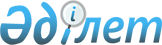 Об определении помещений на договорной основе для проведения встреч кандидатов в акимы сельских округов, села Тогузак и поселка Карабалык
					
			Утративший силу
			
			
		
					Постановление акимата Карабалыкского района Костанайской области от 18 июня 2013 года № 175. Зарегистрировано Департаментом юстиции Костанайской области 2 июля 2013 года № 4167. Утратило силу постановлением акимата Карабалыкского района Костанайской области от 12 марта 2015 года № 59

      Сноска. Утратило силу постановлением акимата Карабалыкского района Костанайской области от 12.03.2015 № 59.      На основании пункта 4 статьи 28 Конституционного Закона Республики Казахстан от 28 сентября 1995 года "О выборах в Республике Казахстан", статьи 31 Закона Республики Казахстан от 23 января 2001 года "О местном государственном управлении и самоуправлении в Республике Казахстан", акимат Карабалыкского района ПОСТАНОВЛЯЕТ:



      1. Определить помещения на договорной основе для проведения встреч кандидатов в акимы сельских округов, села Тогузак и поселка Карабалык с избирателями Карабалыкского района, согласно приложению.



      2. Данное постановление вводится в действие после дня его первого официального опубликования.      Аким района                                М. Сокитбаев

Приложение         

к постановлению акимата района  

от 18 июня 2013 года    

№ 175             Помещения (на договорной основе) для проведения встреч с избирателями кандидатов в акимы сельских округов, села Тогузак и поселка Карабалык
					© 2012. РГП на ПХВ «Институт законодательства и правовой информации Республики Казахстан» Министерства юстиции Республики Казахстан
				№

п/пНаименование

населенного

пунктаМеста

для проведения встреч кандидатов1поселок

КарабалыкВ здании государственного учреждения

"Карабалыкский районный Дом культуры

отдела культуры и развития языков

Карабалыкского района"2поселок

КарабалыкВ здании государственного учреждения

"Карабалыкская средняя школа имени Абая

Кунанбаева отдела образования акимата

Карабалыкского района"3поселок

КарабалыкВ здании государственного учреждения

"Карабалыкская средняя школа № 1 имени

Максима Горького отдела образования

акимата Карабалыкского района"4поселок

КарабалыкВ здании государственного учреждения

"Карабалыкская средняя школа № 3 отдела

образования акимата Карабалыкского

района"5поселок

КарабалыкВ здании спортивного зала № 2

государственного учреждения

"Карабалыкская районная детско-

юношеская спортивная школа"6село ВеренкаВ здании государственного учреждения

"Веренская начальная школа отдела

образования акимата Карабалыкского

района"7село

ГурьяновскоеВ здании сельской библиотеки8село

ВорошиловкаВ здании конторы товарищества

с ограниченной ответственностью

"Ак-Бидай-Агро" (по согласованию)9село

ЕльшанскоеВ здании конторы товарищества с

ограниченной ответственностью

"Ак-Бидай-Агро" (по согласованию)10село

КотлованноеВ здании конторы товарищества с

ограниченной ответственностью

"Ак-Бидай-Агро" (по согласованию)11село СарыкольВ здании государственного учреждения

"Сарыкольская основная школа отдела

образования акимата Карабалыкского

района"12село ЦелинноеВ здании сельской библиотеки13село

НадеждинкаВ здании государственного учреждения

"Надеждинская основная школа отдела

образования акимата Карабалыкского

района"14село ТогузакВ здании сельского дома культуры15село

БелоглинкаВ здании сельского клуба16село НаучноеВ здании сельского дома культуры17село

СвятославкаВ здании сельского клуба18село

СтанционноеВ здании сельского дома культуры19село

ПриуральскоеВ здании конторы товарищества с

ограниченной ответственностью

"Приуральская нефтебаза"

(по согласованию)20село ФадеевкаВ здании конторы товарищества с

ограниченной ответственностью

"Агро Торо" (по согласованию)21село

ШадыксаевкаВ здании государственного учреждения

"Шадыксаевская основная школа отдела

образования акимата Карабалыкского района"22село ДальнееВ здании конторы товарищества с

ограниченной ответственностью

"Агро Торо" (по согласованию)23село

ПодгородкаВ здании государственного учреждения

"Подгородская начальная школа отдела

образования акимата Карабалыкского

района"24село КаеракВ здании станции вокзала25село

НовотроицкоеВ здании государственного учреждения

"Новотроицкая средняя школа отдела

образования акимата Карабалыкского

района"26село АккудукВ здании государственного учреждения

"Аккудукская начальная школа отдела

образования акимата Карабалыкского

района"27станция

МагнайВ здании государственного учреждения

"Магнайская основная школа отдела

образования акимата Карабалыкского

района"28село ЖанааулВ здании медицинского пункта29село ПобедаВ здании сельского дома культуры30село МагнайВ здании сельского клуба31село ЖамбылВ квартире Абишева Сейткана

Бакытжановича, улица Молодежная, 232село БоскольВ здании сельского дома культуры33село БоскольВ здании сельского дома культуры34село БоскольВ здании сельского дома культуры35село ТалапкерВ здании государственного учреждения

"Талапкерская начальная школа отдела

образования акимата Карабалыкского

района"36село СаманыВ здании сельского клуба37село

МихайловкаВ здании государственного учреждения

"Михайловская средняя школа отдела

образования акимата Карабалыкского

района"38село ЛесноеВ здании государственного учреждения

"Лесная начальная школа отдела

образования акимата Карабалыкского

района"39село СветлоеВ здании фельдшерского акушерского

пункта40село

ТерентьевкаВ здании государственного учреждения

"Терентьевская основная школа отдела

образования акимата Карабалыкского

района"41село

ПриречноеВ здании Дома культуры42село КаракопаВ квартире Масальского Николая

Николаевича43село

ПервомайскоеВ квартире Беспаева Есенгельды

Зайнуловича улица Пряхина 1/144село УрнекВ здании государственного учреждения

"Урнекская начальная школа отдела

образования акимата Карабалыкского

района"45село ЛесноеВ здании государственного учреждения

"Лесная средняя школа отдела образования

акимата Карабалыкского района"46село СлавянкаВ квартире Юрченко Владимира Николаевича47село КособаВ здании государственного учреждения

"Кособинская основная школа отдела

образования акимата Карабалыкского

района"48село

КарачакольВ здании конторы товарищества

с ограниченной ответственностью "Кред"

(по согласованию)49село СлавенкаВ здании государственного учреждения

"Славенская средняя школа отдела

образования акимата Карабалыкского

района"50село

ОктябрьскоеВ здании конторы товарищества с

ограниченной ответственностью

"Тогызбай-Агро" (по согласованию)51село БурлиВ здании государственного учреждения

"Бурлинская средняя школа отдела

образования акимата Карабалыкского

района"52село

ТастыозекВ здании Тастыозекского сельского клуба53село

СмирновкаВ здании сельского дома культуры54село РыбкиноВ здании государственного учреждения

"Рыбкинская начальная школа отдела

образования акимата Карабалыкского

района"55село

БатмановкаВ здании сельской библиотеки56село

ПриозерноеВ здании столовой товарищества

с ограниченной ответственностью

"Тогаз и К" (по согласованию)